Quem és tu na Web? 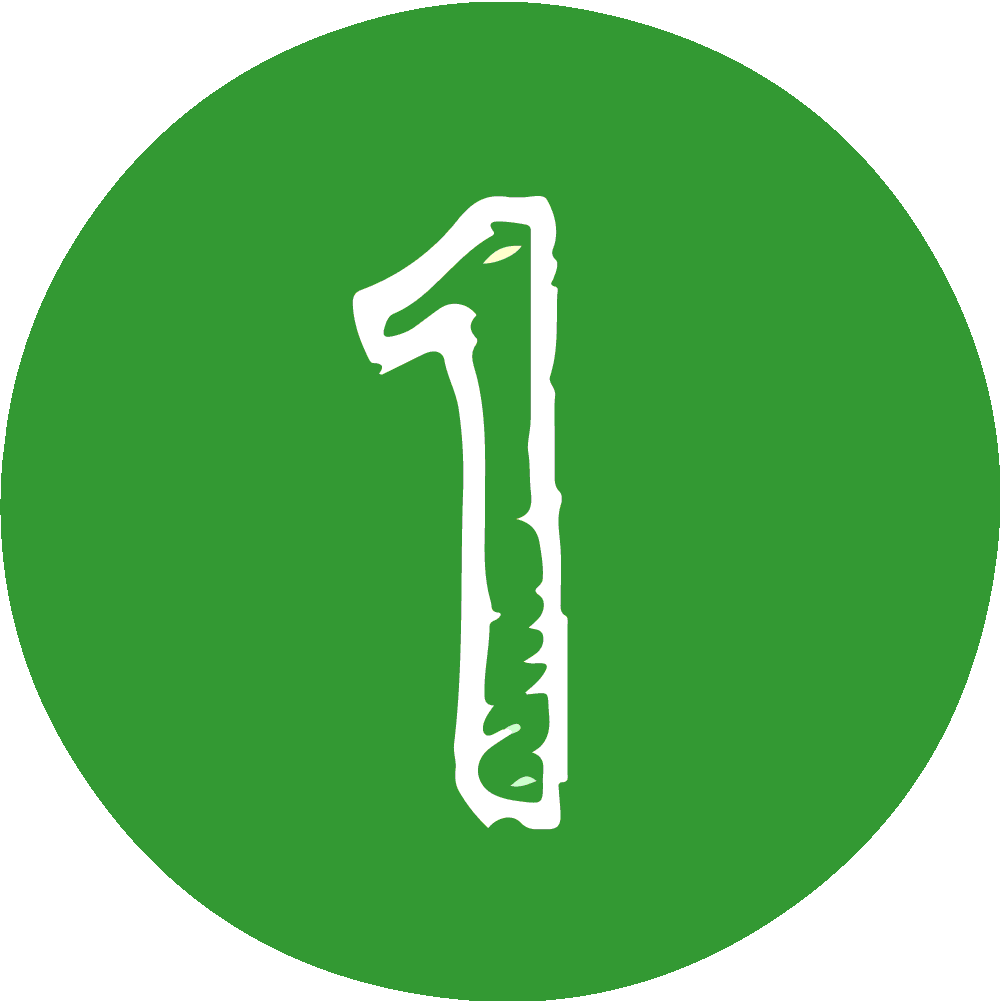 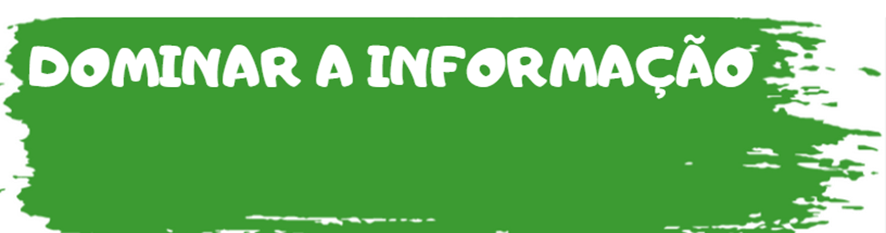 Perguntas e fontesInstruções para a tarefaPara responder à pergunta, têm de consultar o livro e o sítio web que vos são indicados pelos professores.Leiam a informação, troquem ideias com os colegas do grupo e escrevam a resposta usando as vossas próprias palavras. Se copiarem alguma frase do livro ou da Internet, coloquem-na entre aspas.No final, façam a bibliografia, de acordo com as regras que estudámos.Perguntas e fontesQue quantidade de água se deve beber por dia?Llewellyn, C. (2007). Alimentação saudável. GailivroNestlé. Dez dicas para ter uma alimentação saudável. https://saboreiaavida.nestle.pt/bem-estar/10-dicas-para-uma-alimentacao-saudavel Quantas são as espécies marinhas mais comuns no mar de Portugal? Alguma delas aparece no livro que consultaram?Parker, S. (1991). Peixes (Enciclopédia Visual). VerboCiência Viva. Mar de Portugal. https://www.cienciaviva.pt/peixes/home/index.asp# De onde vem a água que corre das torneiras? Em Portugal, essa água é boa para bebermos?Gidoux, V. (s.d.). A água. EdicarePordata Kids - Ambiente. Água. https://www.pordatakids.pt/Ambiente-1/%C3%81gua-1 Que profissões existem ligadas aos transportes aéreos (aviões e aeroportos)? Quantas pessoas trabalham nos aeroportos e nos aviões em Portugal? Erne, A. (2005). Tudo sobre aviões. VerboPordata Kids – Transportes. Aéreos. https://www.pordatakids.pt/Transportes-11 O que é um sismo? O que é um tsunami? O que é um vulcão?Ganeri, A. (2021). Vulcões e Terramotos. Lilliput.A Terra Treme. O que são os sismos? https://www.aterratreme.pt/infantil/o-que-sao-os-sismos/ 